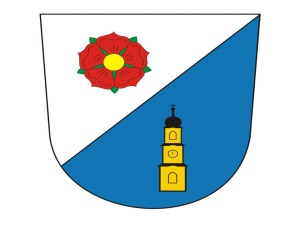 Městys Ševětín, nám. Šimona Lomnického 2, 373 63, ŠevětínIČ: 00245500, DIČ: CZ00245500, tel: 387 997 244, e-mail: obec@sevetin.cz		Žádost o povolení připojení nemovitosti ke komunikaciŽadatel (jméno, příjmení, datum narození; název, IČ, je-li žadatelem právnická osoba)......................................................................................................................................................Adresa: .........................................................................................................................................Telefon: ........................................................................................................................................Popis nemovitosti, které se připojení týká (včetně parcelního čísla): ...............................................................................................................................................................................................Název komunikace, ke které má být nemovitost připojena: ...............................................................................................................................................................................................................Důvod pro zřízení připojení:…………………………………………………………………………………………………..…………………………………………………………………………………………………..…………………………………………………………………………………………………..Datum: ....................... Podpis žadatele: ..............................................Přílohy:- Dokumentace provedení napojení - dle ustanovení vyhl. 104/1997 Sb.  zpracovaná projektantem s autorizací na dopravní stavby – dokumentace se zasílá se stanoviskem Policie ČR).- Doklad o zaplacení správního poplatku ve výši 500,- Kč (dle zákona č. 634/2004 Sb., osprávních poplatcích ve znění pozdějších předpisů - položka č. 36) Připojení sjezdu k silnici nebo místní komunikaciPřipojování komunikací a připojování sousedních nemovitostí na komunikace řeší zákon č. 13/1997 Sb. v § 10.Technické podmínky pro připojování komunikací a sousední nemovitosti na komunikaci řeší v § 11, § 12 a §13Vyhláška ministerstva dopravy a spojů č. 104/1997 Sb., kterou se provádí zákon o pozemních komunikacích.Z nich vychází následující doporučený postup.Doporučený postup:1. Nejprve je potřeba oslovit projektanta, nejlépe s autorizací na dopravní stavby, který navrhne technické řešenípřipojení a vyhotoví projektovou dokumentaci pro připojení sousední nemovitosti ke komunikaci.Dokumentace by měla obsahovat: - Technickou zprávu, - situaci širších vztahů, - zákres rozhledových trojúhelníků dle ČSN 73 6110, resp. ČSN 73 6102 - příčný a podélný řez připojení, návrh konstrukčních vrstev a zpevnění, řešení odvodnění – aby    nedocházelo ke stékání vody na komunikaci - specifikaci pro jaká vozidla bude připojení sloužit, určení počtu vozidel pro která bude    připojení sloužit, V případě vjezdu pro více vozidel musí být vlečnými křivkami prokázáno, že    vozidlo má možnost se v areálu či objektu otočit a vjíždět i vyjíždět popředu. - ověření šířky navrhovaného vjezdu dle vlečných křivek největšího přípustného vozidla, - doklad o vlastnických, uživatelských či jiných právech k připojované nemovitosti (výpisz katastru nemovitostí). Není to však podmínkou, správní orgán by měl mít možnost tyto údajezískat sám. Dokumentace musí být zpracována dle všech platných předpisů a ČSN, zejména dle vyhláškyč. 398/2009 Sb., o obecných technických požadavcích zabezpečujících bezbariérovéužívání staveb a dle ČSN 73 6110 – Projektování místních komunikací ve znění Změny Z1z února roku 2010. Podle druhu připojení dle ČSN 73 6101 a ČSN 73 6102. Z předložené dokumentace musí být zřejmé, že zřízením připojení či jeho provozem nedojde kohrožení či omezení bezpečnosti silničního provozu v daném úseku komunikace. Projektant s autorizací na dopravní stavby garantuje správnost a úplnost zpracovanédokumentace a její soulad s vyhláškou č. 104/1997 Sb. a citovanými ČSN.